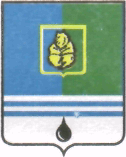 ПОСТАНОВЛЕНИЕАДМИНИСТРАЦИИ  ГОРОДА  КОГАЛЫМАХанты-Мансийского автономного округа - ЮгрыОт «11»   сентября  2015 г.                                                             №2744Об утверждении порядка управлениянаемными домами, все помещения в которыхнаходятся в собственности муниципальногообразования город Когалым, и являющимися наемными домами и находящимися в собственности муниципальногообразования город Когалым жилыми домамиВ соответствии с частью 3 статьи 91.20 Жилищного кодекса Российской Федерации, Федеральным законом от 06.10.2003 №131-ФЗ «Об общих принципах организации местного самоуправления в Российской Федерации», распоряжением Администрации города Когалыма от 29.06.2015 №120-р              «Об утверждении плана мероприятий («дорожной карты») по разработке и принятию нормативных правовых актов, регулирующих отношения в сфере найма жилых помещений жилищного фонда социального использования»:Утвердить порядок управления наемными домами, все помещения в которых находятся в собственности муниципального образования город Когалым, и являющимися наемными домами и находящимися в собственности муниципального образования город Когалым жилыми домами, согласно приложению.Комитету по управлению муниципальным имуществом Администрации города Когалыма (А.В.Ковальчук) направить в юридическое управление Администрации города Когалыма текст постановления, его реквизиты, сведения об источнике официального опубликования в порядке                и сроки, предусмотренные распоряжением Администрации города Когалыма от 19.06.2013 №149-р «О мерах по формированию регистра                муниципальных нормативных правовых актов Ханты-Мансийского автономного округа - Югры» для дальнейшего направления в Управление государственной регистрации нормативных правовых актов Аппарата Губернатора Ханты-Мансийского автономного округа - Югры.Опубликовать настоящее постановление и приложение к нему в газете «Когалымский вестник» и разместить на официальном сайте Администрации города Когалыма в сети Интернет (www.admkogalym.ru).Контроль за выполнением постановления возложить на председателя комитета по управлению муниципальным имуществом Администрации города Когалыма А.В.Ковальчука.Глава Администрации города Когалыма			    В.И.СтепураСогласовано:пер. зам. главы Администрации г.Когалыма			А.Е.Зубовичпредседатель КУМИ    					А.В.Ковальчукначальник ЮУ          			И.А.ЛеонтьеваПодготовлено:начальник ОФЭОиК КУМИ  					Е.Б.ДубоваРазослать: КУМИ, ЮУ.Приложение к постановлению Администрации города Когалымаот 11.09.2015 №2744Порядокуправления наемными домами, все помещения в которыхнаходятся в собственности муниципального образования город Когалым, и являющимися наемными домамии находящимися в собственности муниципального образования город Когалым жилыми домами (далее – Порядок)1.	Настоящий Порядок регулирует отношения, возникающие с управлением наемными домами, все помещения в которых находятся в собственности муниципального образования город Когалым (далее – многоквартирные наемные дома) и являющимися наемными домами и находящимися в собственности муниципального образования город Когалым жилыми домами.2.	Термины, применяемые в настоящем Порядке, соответствуют терминам, применяемым в Жилищном кодексе Российской Федерации.3.	Управление многоквартирным наемным домом осуществляется в соответствии с требованиями, установленными частями 1 - 1.2, 15 и 16 статьи 161 Жилищного кодекса Российской Федерации:а) организацией, управомоченной Администрацией города Когалыма, уполномоченной выступать от имени муниципального образования город Когалым в качестве собственника жилых помещений муниципального жилищного фонда муниципального образования город Когалым, выполнять функции наймодателя жилых помещений в многоквартирном наемном доме;б) управляющей организацией, которой в установленном разделом Х Жилищного кодекса Российской Федерации порядке предоставлена лицензия на осуществление деятельности по управлению многоквартирными домами, в случае, если наймодателем жилых помещений в многоквартирном наемном доме является Администрация города Когалыма, уполномоченная выступать от имени муниципального образования город Когалым в качестве собственника жилого помещения муниципального жилищного фонда.4.	Наймодатель жилых помещений в наемном доме, указанный в подпункте «а» пункта 3 настоящего Порядка, несет ответственность перед Администрацией города Когалыма, уполномоченной выступать от имени муниципального образования город Когалым в качестве собственника муниципального жилищного фонда, за оказание всех услуг и (или) выполнение работ по управлению, содержанию и ремонту многоквартирного наемного дома и являющегося наемным домом, находящегося в собственности муниципального образования города Когалыма жилого дома в соответствии с требованиями, установленными техническими регламентами, утвержденными Правительством Российской Федерации правилами содержания общего имущества в многоквартирном доме, минимальным перечнем услуг и работ, необходимых для обеспечения надлежащего содержания общего имущества в многоквартирном доме, правилами осуществления деятельности по управлению многоквартирными домами и правилами предоставления коммунальных услуг собственникам и пользователям помещений в многоквартирных домах и жилых домов.5.	Управляющая организация, указанная в подпункте «б» пункта 3 настоящего Порядка:а) осуществляет управление многоквартирным наемным домом по договору управления, заключенному в соответствии со статьей 162 Жилищного кодекса Российской Федерации с наймодателем, указанным в подпункте «б» пункта 3 настоящего Порядка;б) несет ответственность перед наймодателем, указанным в подпункте «б» пункта 3 настоящего Порядка, за управление, содержание и ремонт многоквартирного наемного дома и предоставление коммунальных услуг пользующимся помещениями в этом доме лицам в соответствии с требованиями, установленными частью 2.3 статьи 161 Жилищного кодекса Российской Федерации.6.	В случае, если управление многоквартирным наемным домом осуществляется управляющей организацией, указанной в подпункте «б» пункта 3 настоящего Порядка, выбор такой управляющей организации осуществляется органом местного самоуправления, уполномоченным выступать от имени муниципального образования город Когалым в качестве собственника муниципального жилищного фонда муниципального образования город Когалым, в соответствии с Жилищным кодексом Российской Федерации.7.	Управление являющимися наемными домами и находящимися в собственности муниципального образования город Когалым жилыми домами осуществляется наймодателем, указанным в подпункте «а» пункта 3 настоящего Порядка, в соответствии с требованиями, установленными техническими регламентами и утвержденными Правительством Российской Федерации правилами предоставления коммунальных услуг собственникам и пользователям помещений в многоквартирных домах и жилых домов.